Reglement clubkantine Badmintonclub Gilze     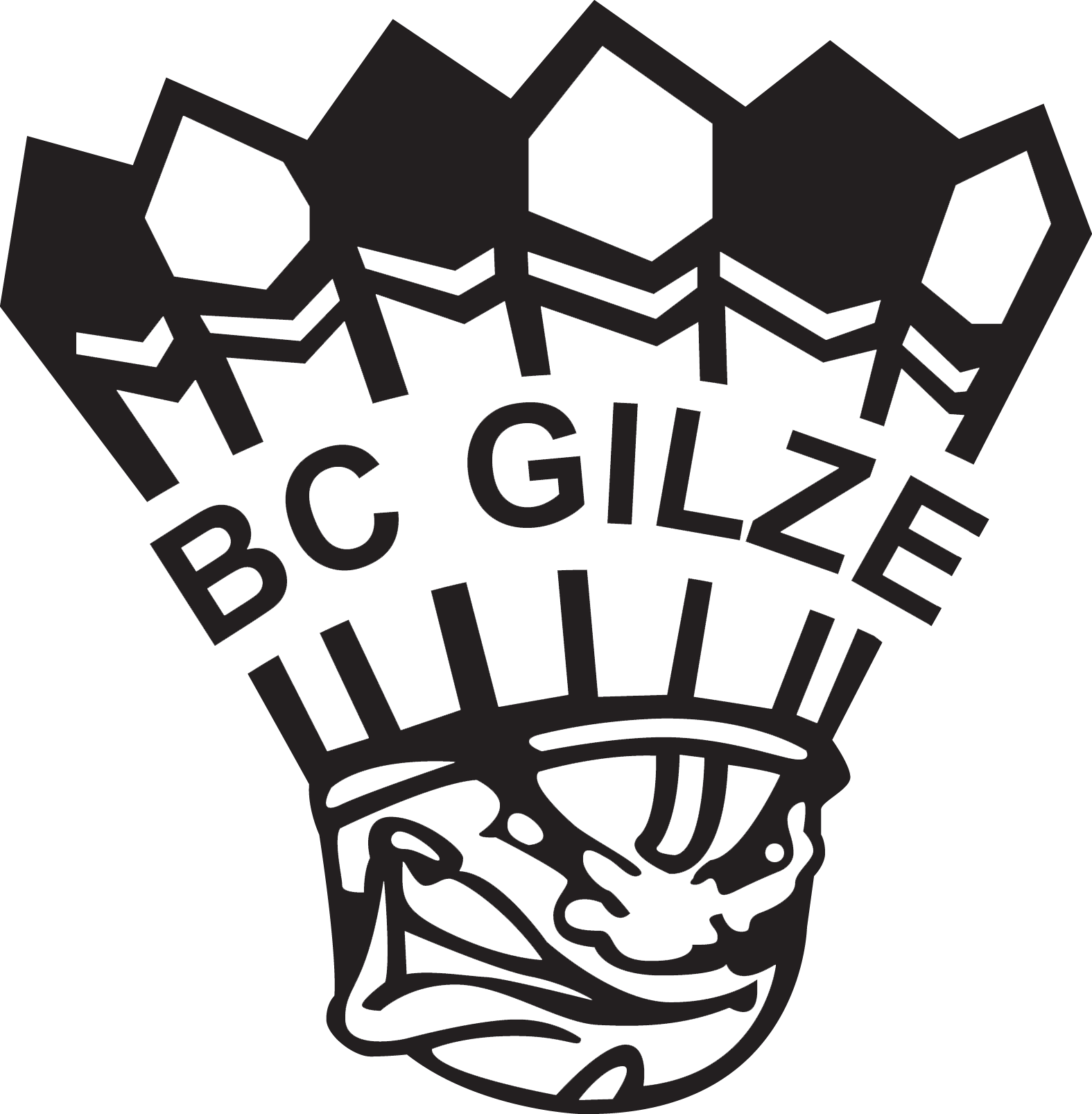 Paragraaf 1: Algemene bepalingen
Artikel 1: Algemene bepalingenDit reglement is van toepassing op de clubkantine van Badmintonclub Gilze (hierna te noemen ‘BC Gilze’).Dit reglement heeft als doel het handhaven van een veilige en verantwoorde omgeving in de clubkantineDit reglement is van toepassing op alle bezoekers van de clubkantine.Artikel 2: DoelgroepDe clubkantine van BC Gilze is uitsluitend toegankelijk voor eigen leden, toeschouwers van wedstrijden van BC Gilze, haar tegenstanders en gasten van het bestuur of een commissie.De clubkantine is niet openbaar toegankelijk voor derden.Artikel 3: OpeningstijdenDe clubkantine is geopend tijdens alle speelmomenten van BC Gilze in de blaashal. De clubkantine sluit uiterlijk om 01:00 uur 's nachts.Het is niet toegestaan om na sluitingstijd in de clubkantine te blijven.Artikel 4: Prijzen & betalingDe clubkantine zal te allen tijde duidelijk haar verkoopprijzen communicerenDe verkoopprijzen kunnen te allen tijde gewijzigd worden door het bestuur van de vereniging.Betaling geschiedt uitsluitend digitaal en moet ter plaatse voor het verlaten van de blaashal via de aangegeven QR-code worden voldaan.Artikel 5: Verkoop van alcoholEr worden uitsluitend zwak-alcoholhoudende dranken geschonken.Onder zwak-alcoholhoudende drank dient het volgende te worden verstaan: bier, wijn en gedistilleerd met minder dan 15% alcohol;De verkoop van alcohol aan minderjarigen is streng verboden.De clubkantine zal bij twijfel over de leeftijd van de klant om een identiteitsbewijs vragen.Bij constatering van overtreding van de regels omtrent de verkoop van alcohol zal de betrokken persoon worden verwijderd uit de clubkantine en de toegang voor een bepaalde termijn, te bepalen door het bestuur, worden ontzegd.Artikel 6: Overige bepalingenRoken is verboden in de clubkantine.De clubkantine is niet verantwoordelijk voor verlies of diefstal van persoonlijke eigendommen van bezoekers.Bij constatering van vernieling of beschadiging van eigendommen van de clubkantine zal de betrokken persoon aansprakelijk worden gesteld voor de kosten van herstel of vervanging.Bij ongewenst gedrag van een gast in de clubkantine kan deze de toegang tot de clubkantine én de volledige blaashal worden geweigerd.Paragraaf 2 – Paracommercie-bepalingenArtikel 7: Toegelaten horeca-activiteitenBC Gilze oefent slechts horeca-activiteiten uit met inachtneming van het hierna onder 2. en 3. bepaalde.BC Gilze oefent geen horeca-activiteiten uit ten behoeve van bijeenkomsten die worden gehouden wegens gebeurtenissen in de privésfeer van leden en bijeenkomsten voor niet-leden. Het bestuur ziet hierop toe.De horeca-activiteiten worden door de sportvereniging slechts uitgeoefend ten aanzien van personen die bij de activiteiten van de sportvereniging in de ruimste zin van het woord betrokken zijn.Het uitoefenen van horeca-activiteiten door BC Gilze jegens niet bij de vereniging aangesloten personen geschiedt uitsluitend in rechtstreeks verband met de activiteiten van BC Gilze binnen het kader van haar doelstelling.Voor zover niet binnen de hiervoor genoemde doelstelling vallend, zal de sportkantine en/of de inventaris (met name het meubilair en het serviesgoed) niet door BC Gilze aan derden worden verhuurd of ter beschikking worden gesteld.Geen reclame mag worden gemaakt door BC Gilze voor niet binnen de doelstelling vallende resp. andere horeca-activiteiten dan die welke zijn toegelaten als omschreven in dit artikel 6.Paragraaf 3 – SlotbepalingenArtikel 8: Slotbepalingen8.1 Meerdere clubleden hebben dit certificaat behaald waardoor we onszelf optimaal       hebben voorbereid op het zo goed als mogelijk runnen van de clubkantine:        https://verantwoordalcoholverkopen.nl/sport/#/In gevallen waarin dit reglement niet voorziet, beslist het bestuur van BC Gilze.Dit reglement kan te allen tijde worden gewijzigd door het bestuur van BC Gilze.Dit reglement treedt in werking op de dag na vaststelling door het bestuur van BC Gilze.Gilze, juni 2023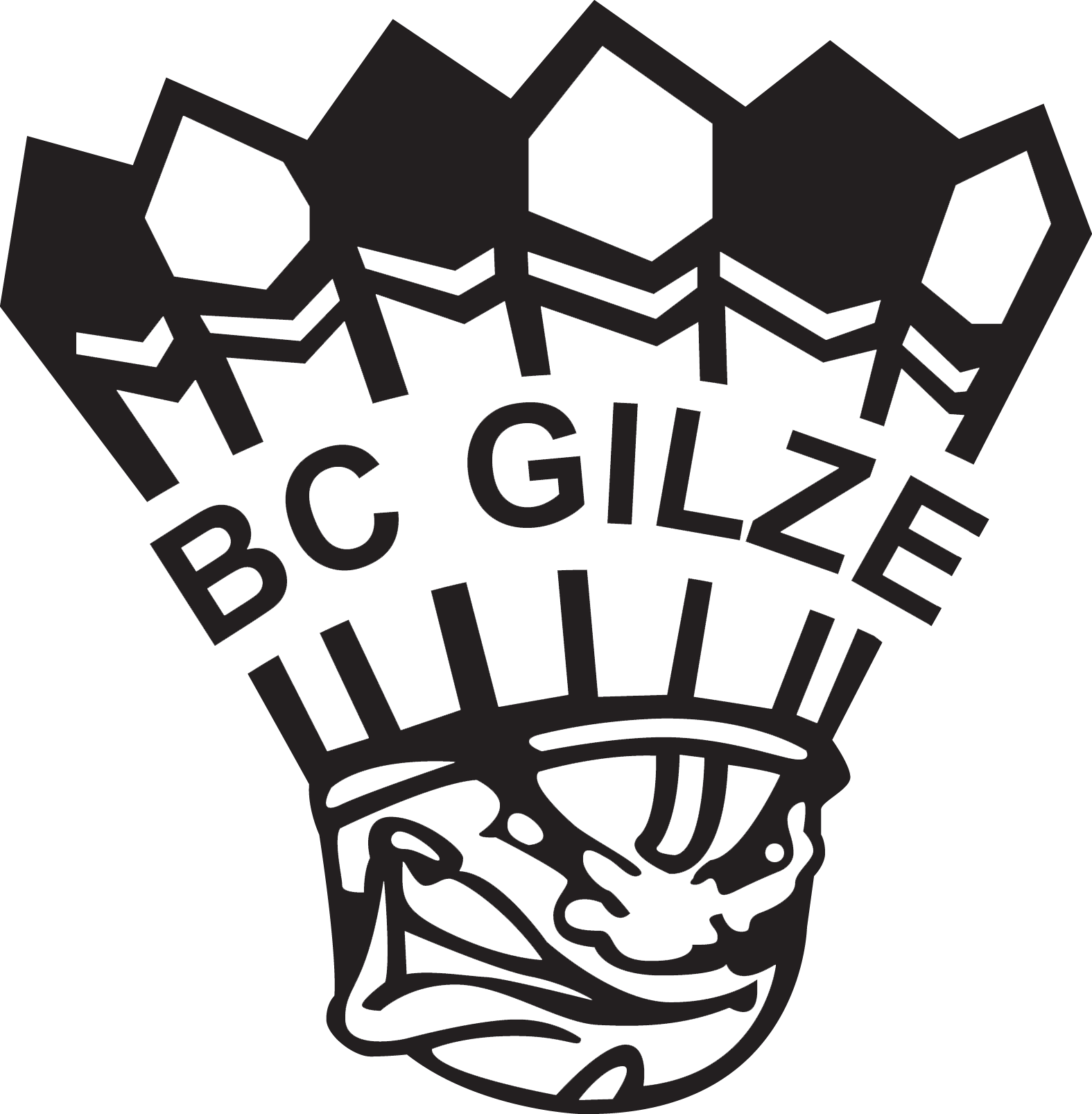 De 10 Geboden clubkantine* Badmintonclub Gilze                           Alcoholhoudende drank wordt alleen geschonken aan personen die 18 jaar of ouder zijn.Bij twijfel over de 18-jarige leeftijd wordt een geldig legitimatiebewijs opgevraagd.Als een opgevraagd geldig legitimatiebewijs niet kan worden getoond, mag geen alcoholhoudende drank worden verstrekt.Bij wederverkoop (of afgifte) door volwassenen van alcoholhoudende drank aan personen onder de 18 jaar wordt de alcoholhoudende drank geconfisqueerd en de toegang ontzegd.Alcoholhoudende drank mag alleen worden genuttigd in de kantine.Alcoholhoudende drank wordt alleen verstrekt door barvrijwilligers, die in het bezit zijn van het IVA-certificaat (Instructie Verantwoord Alcohol schenken).Personen onder de 18 jaar hebben géén toegang tot de koeling.De vaste kantineploeg tijdens wedstrijddagen c.q. -avonden mag de toegang achter de bar aan personen boven de 18 jaar ontzeggen.Barvrijwilligers mogen (verdere) verstrekking van alcoholhoudende drank weigeren aan personen in geval van overmatig alcoholgebruik.Barvrijwilligers hebben het beste met iedereen voor. Neem een eventueel advies van hen om zelf niet meer te rijden ter harte!Als we met zijn allen deze leefregels naleven voorkomen we schadelijk alcoholgebruik in deze sportkantine. Alvast bedankt voor jouw medewerking!Afval van de kantine wordt gescheiden ingezameld door de vereniging, we scheiden in statiegeld, PMD, papier en restafval.https://verantwoordalcoholverkopen.nl/sport/#/* met clubkantine wordt bedoeld de fysieke ruimte in de blaashal waar BC Gilze haar eigen horeca hoekje heeft gecreëerd. Deze 10 Geboden hangt voor iedereen duidelijk zichtbaar in onze clubkantine.Bestuur van BC Gilze, juni 2023